Praznovanje 2. aprila – mednarodnega dneva knjiga za otroke – na spletu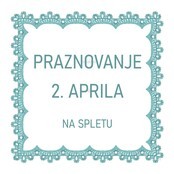 Mednarodni dan knjig za otroke praznujemo 2. aprila, na rojstni dan danskega pravljičarja Hansa C. Andersena, letos je "sponzor" Slovenska sekcija IBBY. Naše praznovanje izhaja iz poslanice Petra Svetina »Lakota po besedah« in plakata ter vabila-kocke, ki ju je ustvaril Damijan Stepančič. Pa tudi iz vseh spodbud iz bralnospodbujevalne akcije, ki jo je Slovenska sekcija IBBY osnovala skupaj z MKL, Pionirsko – centrom za mladinsko književnost in knjižničarstvo.Zaradi pandemije smo se povezali preko spleta in na poziv je prispelo veliko različnih prispevkov iz slovenskega in mednarodnega prostora. Vse prispevke sproti objavljamo na Facebooku in jih delimo v druge skupine (predvsem učiteljev, knjižničarjev, ljubiteljev dobrih knjig idr.), zbrali pa smo jih tudi tukaj na naši domači strani.
Tako v trenutnih posebnih razmerah praznujemo 2. april – mednarodni dan knjig za otroke, spodbujamo branje in se počutimo povezane ob knjigah. Delite ideje za dobre knjige s svojimi prijatelji. V teh dneh smo še posebej lačni besed.